Приложение 1к приказу №66 от 29.08.2020 годаПоложение «Об организации родительского контроля качества питания в МКОУ СОШ №1»Деятельность общественно-родительского контроля за организацией и качеством питания обучающихсяОбщественно-родительская комиссия по контролю за организацией и качеством питания обучающихся в своей деятельности руководствуется законодательными и иными нормативными правовыми актами Российской Федерации, приказами и распоряжениями органов управления образованием, уставом и локальными актами образовательного учреждения.Состав школьной комиссии утверждается приказом директора школы на каждый учебный год. Члены комиссии из своего состава выбирают председателя.Работа комиссии осуществляется в соответствии с планом, согласованным с администрацией школы.Результаты проверок и меры, принятые по устранению недостатков, оформляются актами и рассматриваются на заседаниях комиссии с приглашением заинтересованных лиц.Заседание комиссии оформляется протоколом и доводится до сведения администрации школы.Основные направления деятельности комиссииОказывает содействие администрации школы в организации питания обучающихся.условиях распространения коронавирусной инфекции (COVID-19) осуществляет контроль:За рациональным использованием финансовых средств, выделенных на питание обучающихся;За целевым использованием продуктов питания и готовой продукции;За соответствием рационов питания согласно утвержденному меню;За качеством готовой продукции;За санитарным состоянием пищеблока;За выполнением графика поставок продуктов и готовой продукции, сроками их хранения и использования;За организацией приема пищи обучающихся;За соблюдением графика работы столовой.Проводит проверки качества сырой продукции, поступающей на пищеблок, условий её хранения, соблюдения сроков реализации, норм вложения и технологии приготовления пищи, норм раздачи готовой продукции и выполнения других требований, предъявляемых надзорными органами и службами.Организует и проводит опрос обучающихся по ассортименту и качеству отпускаемой продукции и представляет полученную информацию руководству школы.Вносит администрации школы предложения по улучшению обслуживания обучающихся. Оказывает содействие администрации школы в проведении просветительской работы среди обучающихся и их родителей (законных представителей) по вопросам рационального питания, организации питания в условиях распространения коронавирусной инфекции (COVID-19).Привлекает родительскую общественность и различные формы самоуправления школы к организации и контролю за питанием обучающихся.План работы общественно-административной комиссии по контролю за организацией и качеством питания школыПриложение 3к приказу № 66 от 29.08.2020 года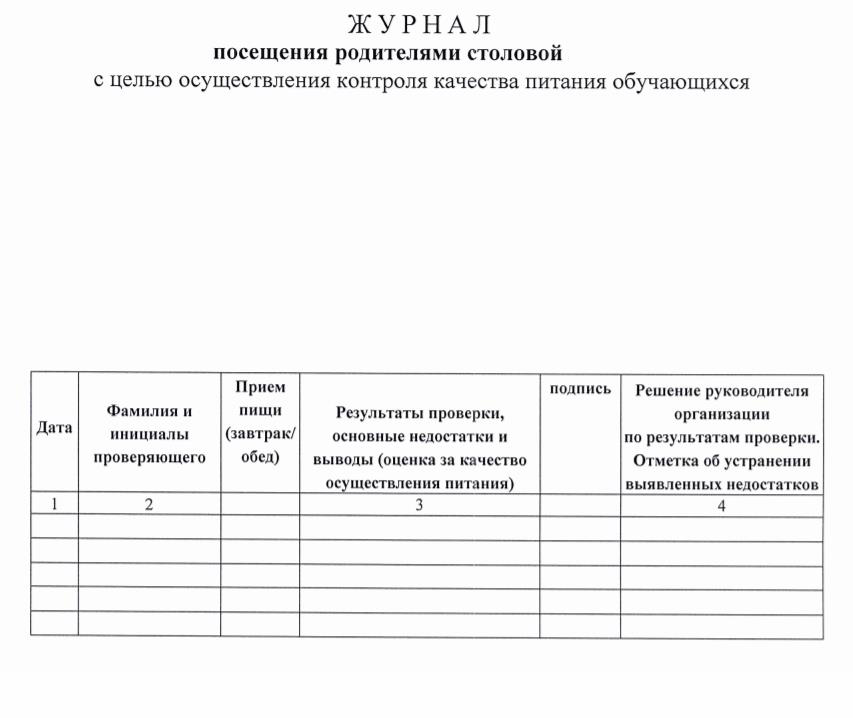 МероприятияСрокиПроверка меню. Проверка готовности столовой и1.пищеблока в условиях распространения коронавируснойСентябрьинфекции (COVID-19)2.Проверка целевого использования продуктов питания иЕжемесячно2.готовой продукции.Ежемесячноготовой продукции.3.Проверка соответствия рациона питания согласноЕжедневно3.утвержденному меню.Ежедневноутвержденному меню.4.Использование финансовых средств на питаниеОктябрь,4.учащихся.январьучащихся.январь5.Организация просветительской работы.Октябрь,5.Организация просветительской работы.апрельапрель6.Анкетирование учащихся и их родителей по питанию.Ноябрь7.Контроль за качеством питания.Ежедневно8.Проверка табелей питания.ЕжемесячноПриложение 2к приказу №66  от 29.08.2020 годак приказу №66  от 29.08.2020 годаСостав комиссии родительского контроля качества питанияСостав комиссии родительского контроля качества питанияСостав комиссии родительского контроля качества питанияв МКОУ СОШ №1в МКОУ СОШ №1№ п. пФ. И. О.1.Кадырова Л.Б.Председатель УС2.Абакарова Д.Г.Член УС3.Магомедова А.Ш.Член УС4.Асланова А.НРодитель5.Амирова Х.К.Родитель